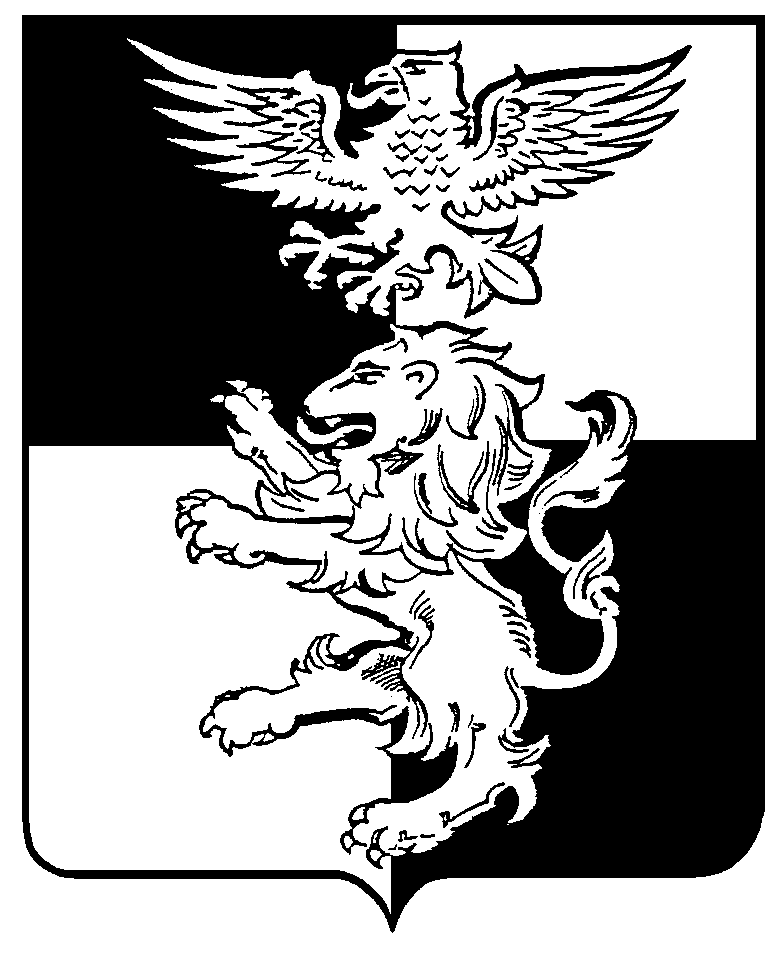 Муниципальный район «Белгородский район» Белгородская областьЗЕМСКОЕ СОБРАНИЕ ЕРИКОВСКОГО СЕЛЬСКОГО ПОСЕЛЕНИЯпятьдесят девятое заседание собрания четвертого созываРЕШЕНИЕ«  28  » апреля  2023 г.				                                                 №199/1Об исполнении бюджета Ериковского сельского поселения муниципального района «Белгородский район»Белгородской области за 2022 годВ соответствии  со статьями 264.5, 264.6 Бюджетного кодекса Российской Федерации, статьей 76 Положения о бюджетном процессе Ериковского сельского поселения муниципального района «Белгородский район» Белгородской области, утвержденным решением земского собрания Ериковского сельского поселения муниципального района «Белгородский район» Белгородской области от 24 декабря 2015 года № 168, заключения по результатам публичных слушаний от «__» _______ 2023 года,Земское собрание Ериковского сельского поселения решило:          1. Утвердить отчет об исполнении бюджета Ериковского сельского поселения муниципального района Белгородский район» Белгородской области за  2022  год  по  доходам  в  сумме  14119,3  тыс. рублей и  по  расходам в сумме  14454,2   тыс. рублей, с превышением расходов над доходами (дефицит) в сумме 334,9 тыс. рублей, со следующими показателями:- по источникам внутреннего финансирования дефицита бюджета Ериковского сельского поселения муниципального района «Белгородский район» Белгородской области за 2022 год по кодам классификации источников внутреннего финансирования дефицитов бюджетов согласно приложению № 1 к настоящему решению; - по  доходам  бюджета Ериковского сельского поселения муниципального района «Белгородский район» Белгородской области за 2022 год по кодам классификации доходов бюджетов согласно приложению № 2 к настоящему решению;          - по ведомственной структуре расходов бюджета Ериковского сельского поселения муниципального района «Белгородский район» Белгородской области за 2022 год согласно приложению № 3 к настоящему решению;          - по распределению бюджетных ассигнований по разделам, подразделам, целевым статьям (муниципальным программам Ериковского сельского поселения и непрограммным направлениям деятельности), группам видов расходов классификации расходов бюджета Ериковского сельского поселения муниципального района «Белгородский район Белгородской области за 2022 год согласно приложению № 4 к настоящему решению;-  по распределению бюджетных ассигнований по целевым статьям (муниципальным программам Ериковского сельского поселения и непрограммным направлениям деятельности), группам видов расходов, разделам, подразделам классификации расходов бюджета за 2022 год согласно приложению № 5  к настоящему решению;          - по использование средств резервного фонда администрации Ериковского сельского поселения муниципального района «Белгородский район» Белгородской области за 2022 год согласно приложению № 6 к настоящему решению;2. Решение вступает в силу со дня его обнародования.3. Обнародовать настоящее решение и разместить на официальном сайте органов местного самоуправления Ериковского сельского поселения муниципального района «Белгородский район» Белгородской области (erikadmin.ru).4. Контроль за выполнением настоящего решения возложить на председателя постоянной комиссии по экономическому развитию, бюджету, социальной политике и жизнеобеспечению поселения (Нерубенко О.Е.).Глава Ериковского сельского поселения                                                                          В. НавальневИСТОЧНИКи ВНУТРЕННЕГО ФИНАНСИРОВАНИЯ ДЕФИЦИТА БЮДЖЕТА ЕРИКОВСКОГО СЕЛЬСКОГО ПОСЕЛЕНИЯ Муниципального района «БЕЛГОРОДСКИЙ РАЙОН» Белгородской ОБЛАСТИ ЗА 2022 ГОД ПО КОДАМ КЛАССИФИКАЦИИ ИСТОЧНИКОВ ВНУТРЕННЕГО ФИНАНСИРОВАНИЯ ДЕФИЦИТОВ БЮДЖЕТОВ(тыс. рублей)Глава Ериковскогосельского поселения					                           В. НавальневДОХОДЫ БЮДЖЕТА ЕРИКОВСКОГО СЕЛЬСКОГО ПОСЕЛЕНИЯ МУНИЦИПАЛЬНОГО РАЙОНА «БЕЛГОРОДСКИЙ РАЙОН» БЕЛГОРОДСКОЙ ОБЛАСТИ ЗА 2022 ГОД ПО КОДАМ КЛАССИФИКАЦИИ ДОХОДОВ БЮДЖЕТОВ (тыс. руб)Глава Ериковскогосельского поселения					                    В. НавальневПриложение № 3                                                          к Бюдже к решению земского собрания                                                           Ериковского сельского поселения                                                           от «__» ______ 2023 г.  № ___     ВЕДОМСТВЕННАЯ СТРУКТУРА РАСХОДОВ БЮДЖЕТА  ЕРИКОВСКОГО СЕЛЬСКОГО ПОСЕЛЕНИЯМУНИЦИПАЛЬНОГО РАЙОНА «БЕЛГОРОДСКИЙ РАЙОН» БЕЛГОРОДСКОЙ ОБЛАСТИ ЗА 2022 ГОД(тыс. рублей)Глава Ериковскогосельского поселения					                     В. Навальнев(тыс. рублей)Глава Ериковскогосельского поселения					                      В. НавальневРАСПРЕДЕЛЕНИЕ БЮДЖЕТНЫХ АССИГНОВАНИЙ ПО ЦЕЛЕВЫМ СТАТЬЯМ (МУНИЦИПАЛЬНЫМ ПРОГРАММАМ  ЕРИКОВСКОГО СЕЛЬСКОГО ПОСЕЛЕНИЯ И НЕПРОГРАММНЫМ НАПРАВЛЕНИЯМ ДЕЯТЕЛЬНОСТИ), ГРУППАМ ВИДОВ РАСХОДОВ, РАЗДЕЛАМ, ПОДРАЗДЕЛАМ КЛАССИФИКАЦИИ РАСХОДОВ  БЮДЖЕТА ЗА 2022 ГОД  (тыс. рублей)Глава Ериковскогосельского поселения					                   В. НавальневИСПОЛЬЗОВАНИЕ  СРЕДСТВ РЕЗЕРВНОГО ФОНДА АДМИНИСТРАЦИИ ЕРИКовского СЕЛЬСКОГО ПОСЕЛЕНИЯ  МУНИЦИПАЛЬНОГО РАЙОНА «БЕЛГОРОДСКИЙ РАЙОН» БЕЛГОРОДСКОЙ ОБЛАСТИ ЗА 2022 ГОДГлава Ериковскогосельского поселения					                      В. Навальнев                                                                      ПРИЛОЖЕНИЕ № 1к решению  земского собрания  Ериковского сельского поселения от «__» ______ 2023 г.  № ___     № п/пКод бюджетной классификацииНаименование кода группы, подгруппы, статьи, вида источника внутреннего финансирования дефицитов бюджетаСумма1.01 03 00 00 00 0000 000Бюджетные кредиты от других бюджетов бюджетной системы Российской Федерации0,001 03 01 00 00 0000 000Бюджетные кредиты от других бюджетов бюджетной системы Российской Федерации в валюте Российской Федерации0,001 03 01 00 00 0000 700Получение бюджетных кредитов от других бюджетов бюджетной системы Российской Федерации в валюте Российской Федерации0,001 03 01 00 10 0000 710Получение кредитов от других бюджетов бюджетной системы Российской Федерации бюджетами сельских поселений в валюте Российской Федерации0,001 03 01 00 00 0000 800Погашение бюджетных кредитов, полученных от других бюджетов бюджетной системы Российской Федерации в валюте Российской Федерации0,001 03 01 00 10 0000 810Погашение бюджетами сельских поселений кредитов от других бюджетов бюджетной системы Российской Федерации в валюте Российской Федерации0,02.01 05 00 00 00 0000 000Изменение остатков средств на счетах по учету средств бюджетов334,901 05 00 00 00 0000 500Увеличение остатков средств бюджетов-14 119,301 05 02 00 00 0000 500Увеличение прочих остатков средств бюджетов-14 119,301 05 02 01 00 0000 510Увеличение прочих остатков денежных средств бюджетов -14 119,301 05 02 01 10 0000 510Увеличение прочих остатков денежных средств бюджетов сельских поселений-14 119,301 05 00 00 00 0000 600Уменьшение остатков средств бюджетов14 454,201 05 02 00 00 0000 600Уменьшение прочих остатков средств бюджетов14 454,201 05 02 01 00 0000 610Уменьшение прочих остатков денежных средств бюджетов14 454,201 05 02 01 10 0000 610Уменьшение прочих остатков денежных средств бюджетов  сельских поселений14 454,2Всего средств, направленных  на покрытие дефицита334,9                                                         ПРИЛОЖЕНИЕ № 2к решению  земского собрания  Ериковского сельского поселения от «__» ______ 2023 г.  № ___     Коды бюджетной классификацииНаименование показателейИсполнено, тыс.руб.1 00 00000 00 0000 0001 00 00000 00 0000 000НАЛОГОВЫЕ И НЕНАЛОГОВЫЕ ДОХОДЫ3788,61 01 00000 00 0000 0001 01 00000 00 0000 000НАЛОГИ НА ПРИБЫЛЬ, ДОХОДЫ113,01 01 02000 01 0000 1101 01 02000 01 0000 110Налог на доходы физических лиц113,0106 00000 00 0000 000106 00000 00 0000 000НАЛОГИ НА ИМУЩЕСТВО3674,9106 01030 10 0000 110106 01030 10 0000 110Налог на имущество физических лиц, взимаемый по ставкам, применяемым к объектам налогообложения, расположенным в границах сельских поселений423,5106 06000 00 0000 110106 06000 00 0000 110Земельный налог3251,4109 00000 00 0000 000109 00000 00 0000 000ЗАДОЛЖЕННОСТЬ И ПЕРЕРАСЧЕТЫ ПО ОТМЕНЕННЫМ НАЛОГАМ, СБОРАМ И ИНЫМ ОБЯЗАТЕЛЬНЫМ ПЛАТЕЖАМ-0,3109 04050 00 0000 000109 04050 00 0000 000Земельный налог (по обязательствам, возникшим до 1 января 2006 года)-0,3116 00000 00 0000 000116 00000 00 0000 000ШТРАФЫ, САНКЦИИ, ВОЗМЕЩЕНИЕ УЩЕРБА1,0116 02020 02 0000 140116 02020 02 0000 140Административные штрафы, установленные законами субъектов Российской Федерации об административных правонарушениях, за нарушение муниципальных правовых актов Суммы принудительного изъятия1,0200 00000 00 0000 000200 00000 00 0000 000БЕЗВОЗМЕЗДНЫЕ ПОСТУПЛЕНИЯ10330,7202 00000 00 0000 000202 00000 00 0000 000БЕЗВОЗМЕЗДНЫЕ ПОСТУПЛЕНИЯ ОТ ДРУГИХ БЮДЖЕТОВ БЮДЖЕТНОЙ СИСТЕМЫ РОССИЙСКОЙ ФЕДЕРАЦИИ10329,4202 16001 10 0000 150202 16001 10 0000 150Дотации бюджетам сельских поселений на выравнивание бюджетной обеспеченности6777,5202 29999 10 0000 150202 29999 10 0000 150Прочие субсидии бюджетам сельских поселений Безвозмездные поступления от бюджетов1933,22 02 35118 10 0000 1502 02 35118 10 0000 150Субвенции бюджетам сельских поселений на осуществление первичного воинского учета на территориях, где отсутствуют военные комиссариаты98,72 02 40014 10 0000 1502 02 40014 10 0000 150Межбюджетные трансферты, передаваемые бюджетам сельских поселений из бюджетов муниципальных районов на осуществление части полномочий по решению вопросов местного значения в соответствии с заключенными соглашениями1133,0202 49999 10 0000 150202 49999 10 0000 150Прочие межбюджетные трансферты передаваемые бюджетам сельских поселений387,0207 00000 00 0000 000207 00000 00 0000 000ПРОЧИЕ БЕЗВОЗМЕЗДНЫЕ ПОСТУПЛЕНИЯ1,3207 05030 10 0000 150207 05030 10 0000 150Прочие безвозмездные поступления в бюджеты сельских поселений1,3ВСЕГО ДОХОДОВ14119,3НаименованиеМинРзПРЦСРВРИсполнено НаименованиеМинРзПРЦСРВРИсполнено АДМИНИСТРАЦИЯ ЕРИКОВСКОГО СЕЛЬСКОГО ПОСЕЛЕНИЯ МУНИЦИПАЛЬНОГО РАЙОНА "БЕЛГОРОДСКИЙ РАЙОН" БЕЛГОРОДСКОЙ ОБЛАСТИ90714 454,2ОБЩЕГОСУДАРСТВЕННЫЕ ВОПРОСЫ90701003 381,0Функционирование Правительства Российской Федерации, высших исполнительных органов государственной власти субъектов Российской Федерации, местных администраций90701043 312,7Обеспечение функций органов местного самоуправления в рамках непрограммных расходов907010499.9.00.001902 087,2Обеспечение функций органов местного самоуправления в рамках непрограммных расходов (Расходы на выплаты персоналу в целях обеспечения выполнения функций государственными (муниципальными) органами, казенными учреждениями, органами управления государственными внебюджетными фондами)907010499.9.00.001901001 855,3Обеспечение функций органов местного самоуправления в рамках непрограммных расходов (Закупка товаров, работ и услуг для обеспечения государственных (муниципальных) нужд)907010499.9.00.00190200231,9Расходы на выплаты по оплате труда главе местной администрации в рамках непрограммных расходов907010499.9.00.002001 085,0Расходы на выплаты по оплате труда главе местной администрации в рамках непрограммных расходов (Расходы на выплаты персоналу в целях обеспечения выполнения функций государственными (муниципальными) органами, казенными учреждениями, органами управления государственными внебюджетными фондами)907010499.9.00.002001001 085,0Предоставление межбюджетных трансфертов из бюджетов поселений в бюджет муниципального района на реализацию полномочий по определению поставщиков (подрядчиков, исполнителей) в рамках непрограммных расходов907010499.9.00.800703,3Предоставление межбюджетных трансфертов из бюджетов поселений в бюджет муниципального района на реализацию полномочий по определению поставщиков (подрядчиков, исполнителей) в рамках непрограммных расходов (Межбюджетные трансферты)907010499.9.00.800705003,3Предоставление межбюджетных трансфертов из бюджетов поселений в бюджет муниципального района на реализацию полномочий по распоряжению земельными участками, государственная собственность на которые не разграничена в рамках непрограммных расходов907010499.9.00.80080131,2Предоставление межбюджетных трансфертов из бюджетов поселений в бюджет муниципального района на реализацию полномочий по распоряжению земельными участками, государственная собственность на которые не разграничена в рамках непрограммных расходов (Межбюджетные трансферты)907010499.9.00.80080500131,2Предоставление межбюджетных трансфертов по архивному делу907010499.9.00.801506,0Предоставление межбюджетных трансфертов по архивному делу (Межбюджетные трансферты)907010499.9.00.801505006,0Предоставлениемежбюджетныхтрансфертов из бюджетовпоселений в бюджетмуниципального района нареализацию полномочийконтрольно-счетнойкомиссии в рамкахнепрограммных расходов90701066,5Предоставлениемежбюджетныхтрансфертов избюджетов поселений вбюджет муниципальногорайона на реализациюполномочий контрольно-счетной комиссии в рамкахнепрограммных расходов(Межбюджетныетрансферты)907010699.9.00.801106,5Предоставление межбюджетных трансфертов из бюджетов поселений в бюджет муниципального района на реализацию полномочий контрольно-ревизионной счетной комиссии в рамках непрограммных расходов (Межбюджетные трансферты)907010699.9.00.801105006,5Резервные фонды90701110,0Резервный фонд администрации сельского поселения в рамках непрограммных расходов907011199.9.00.205500,0Резервный фонд администрации сельского поселения в рамках непрограммных расходов (Иные бюджетные ассигнования)907011199.9.00.205508000,0Другие общегосударственные вопросы907011361,8Мероприятия по реформированию муниципальных финансов в рамках непрограммных расходов907011399.9.00.2019061,8Мероприятия по реформированию муниципальных финансов в рамках непрограммных расходов (Закупка товаров, работ и услуг для обеспечения государственных (муниципальных) нужд)907011399.9.00.2019020058,8Предоставление межбюджетных трансфертов из бюджетов поселений в бюджет муниципального района на реализацию полномочий в области градостроительной деятельности в рамках непрограммных расходов (Межбюджетные трансферты)907011399.9.00.801005003,0НАЦИОНАЛЬНАЯ ОБОРОНА9070200107,7Мобилизационная и вневойсковая подготовка907020398,7Осуществление первичного воинского учета на территориях, где отсутствуют военные комиссариаты в рамках непрограммных расходов907020399.9.00.5118098,7Осуществление первичного воинского учета на территориях, где отсутствуют военные комиссариаты в рамках непрограммных расходов (Расходы на выплаты персоналу в целях обеспечения выполнения функций государственными (муниципальными) органами, казенными учреждениями, органами управления государственными внебюджетными фондами)907020399.9.00.5118010077,1Осуществление первичного воинского учета на территориях, где отсутствуют военные комиссариаты в рамках непрограммных расходов(Закупка товаров, работ и услуг для обеспечения государственных (муниципальных) нужд)907020399.9.00.5118020021,6Мобилизационная подготовка экономики90702049,0Мероприятия по предупреждению преступлений террористического характера, территориальной и гражданской обороне, по обеспечению мобилизационной готовности экономики907020401.1.01.200209,0Мероприятия по предупреждению преступлений террористического характера, территориальной и гражданской обороне, по обеспечению мобилизационной готовности экономики (Закупка товаров, работ и услуг для обеспечения государственных (муниципальных) нужд)907020401.1.01.200202009,0НАЦИОНАЛЬНАЯ БЕЗОПАСНОСТЬ И ПРАВООХРАНИТЕЛЬНАЯ ДЕЯТЕЛЬНОСТЬ9070300447,0Защита населения и территории от чрезвычайных ситуаций природного и техногенного характера, пожарная безопасность90703100,0Поддержка деятельности добровольной пожарной дружины907031001.1.02.200300,0Поддержка деятельности добровольной пожарной дружины (Закупка товаров, работ и услуг для обеспечения государственных (муниципальных) нужд)907031001.1.02.200302000,0Другие вопросы в области национальной безопасности и правоохранительной деятельности9070314447,0Мероприятия по предупреждению и защите населения и территории от чрезвычайных ситуаций природного и техногенного характера, организация деятельности аварийно-спасательных служб907031401.1.01.200100,0Мероприятия по предупреждению и защите населения и территории от чрезвычайных ситуаций природного и техногенного характера, организация деятельности аварийно-спасательных служб (Закупка товаров, работ и услуг для обеспечения государственных (муниципальных) нужд)907031401.1.01.200102000,0Мероприятия по предупреждению преступлений террористического характера, территориальной и гражданской обороне, по обеспечению мобилизационной готовности экономики907031401.1.01.2002060,9Мероприятия по предупреждению преступлений террористического характера, территориальной и гражданской обороне, по обеспечению мобилизационной готовности экономики (Закупка товаров, работ и услуг для обеспечения государственных (муниципальных) нужд)907031401.1.01.2002020060,9Оказание поддержки гражданам и их объединениям, участвующим в охране общественного порядка, создание условий для деятельности народных дружин907031401.1.02.20040386,1Оказание поддержки гражданам и их объединениям, участвующим в охране общественного порядка, создание условий для деятельности народных дружин (Иные выплаты государственных (муниципальных) органов привлекаемым лицам)907031401.1.02.20040100366,7Оказание поддержки гражданам и их объединениям, участвующим в охране общественного порядка, создание условий для деятельности народных дружин (Закупка товаров, работ и услуг для обеспечения государственных (муниципальных) нужд)907031401.1.02.2004020019,4Оказание поддержки гражданам и их объединениям, участвующим в охране общественного порядка, создание условий для деятельности народных дружин (Социальное обеспечение и иные выплаты населению)907031401.1.02.200403000,0НАЦИОНАЛЬНАЯ ЭКОНОМИКА90704002 828,1Дорожное хозяйство (дорожные фонды)9070409999,9Содержание автомобильных дорог местного значения907040901.4.01.20090999,9Содержание автомобильных дорог местного значения (Закупка товаров, работ и услуг для обеспечения государственных (муниципальных) нужд)907040901.4.01.20090200999,9Другие вопросы в области национальной экономики90704121 828,2Обеспечение деятельности административно-хозяйственных отделов в рамках непрограммных расходов907041299.9.00.20170231,0Обеспечение деятельности административно-хозяйственных отделов в рамках непрограммных расходов (Закупка товаров, работ и услуг для обеспечения государственных (муниципальных) нужд)907041299.9.00.20170200231,0Мероприятия по землеустройству и землепользованию в рамках непрограммных расходов907041299.9.00.20240133,1Мероприятия по землеустройству и землепользованию в рамках непрограммных расходов (Закупка товаров, работ и услуг для обеспечения государственных (муниципальных) нужд)907041299.9.00.20240200133,1Предоставление межбюджетных трансфертов на осуществление бюджетных полномочий907041299.9.00.802101 464,1Предоставление межбюджетных трансфертов на осуществление бюджетных полномочий (Межбюджетные трансферты)907041299.9.00.802105001 464,1ЖИЛИЩНО-КОММУНАЛЬНОЕ ХОЗЯЙСТВО90705006 569,5Благоустройство90705036 569,5Мероприятия по озеленению территории поселения907050301.5.01.201200,0Мероприятия по озеленению территории поселения (Закупка товаров, работ и услуг для обеспечения государственных (муниципальных) нужд)907050301.5.01.201202000,0Прочие мероприятия по благоустройству907050301.5.03.201401 753,4Прочие мероприятия по благоустройству (Закупка товаров, работ и услуг для обеспечения государственных (муниципальных) нужд)907050301.5.03.201402001 753,4Прочие мероприятия по благоустройству (Иные бюджетные ассигнования)907050301.5.03.201408000,0Организация наружного освещения населенных пунктов907050301.5.03.21340325,4Организация наружного освещения населенных пунктов (Закупка товаров, работ и услуг для обеспечения государственных (муниципальных) нужд)907050301.5.03.21340200325,4Осуществление деятельности по обращению с животными без
владельцев, обитающими на территории поселения907050301.5.03.2201037,2Осуществление деятельности по обращению с животными без
владельцев, обитающими на территории поселения (Закупка товаров, работ и услуг для обеспечения государственных (муниципальных) нужд)907050301.5.03.2201020037,2Предоставление межбюджетных трансфертов из бюджетов поселений в бюджет муниципального района907050301.5.03.801501 901,6Предоставление межбюджетных трансфертов из бюджетов поселений в бюджет муниципального района (Межбюджетные трансферты)907050301.5.03.801505001 901,6Мероприятия по обустройству и содержанию мест захоронения907050301.5.04.201500,0Мероприятия по обустройству и содержанию мест захоронения (Закупка товаров, работ и услуг для обеспечения государственных (муниципальных) нужд)907050301.5.04.201502000,0Организация сбора, вывоза бытовых отходов и мусора907050301.5.05.2016020,2Организация сбора, вывоза бытовых отходов и мусора (Закупка товаров, работ и услуг для обеспечения государственных (муниципальных) нужд)907050301.5.05.2016020020,2Предоставление межбюджетных трансфертов из бюджетов поселений в бюджет муниципального района на реализацию части полномочий по организации благоустройства территории в части уличного освещения улиц907050301.5.06.800508,2Предоставление межбюджетных трансфертов из бюджетов поселений в бюджет муниципального района на реализацию части полномочий по организации благоустройства территории в части уличного освещения улиц (Межбюджетные трансферты)907050301.5.06.800505008,2Поставка и установка детской площадки по адресу: 5-й Советский пер., с. Ерик, Белгородский район907050301.5.08.S03251 697,8Поставка и установка детской площадки по адресу: 5-й Советский пер., с. Ерик, Белгородский район (Закупка товаров, работ и услуг для обеспечения государственных (муниципальных) нужд)907050301.5.08.S03252001 697,8Создание условий для массового отдыха жителей поселения и организация обустройства мест массового отдыха населения, включая обеспечение свободного доступа граждан к водным объектам общего пользования и их береговым полосам в рамках непрограммных расходов907050399.9.00.202300,0Создание условий для массового отдыха жителей поселения и организация обустройства мест массового отдыха населения, включая обеспечение свободного доступа граждан к водным объектам общего пользования и их береговым полосам в рамках непрограммных расходов (Закупка товаров, работ и услуг для обеспечения государственных (муниципальных) нужд)907050399.9.00.202302000,0Мероприятия по развитию территориального общественного самоуправления907050399.9.00.21050393,6Мероприятия по развитию территориального общественного самоуправления (Закупка товаров, работ и услуг для обеспечения государственных (муниципальных) нужд)907050399.9.00.21050200393,6Реализация проектов, реализуемых территориальным общественным самоуправлением907050399.9.00.71420320,3Реализация проектов, реализуемых территориальным общественным самоуправлением (Закупка товаров, работ и услуг для обеспечения государственных (муниципальных) нужд)907050399.9.00.71420200320,3Реализация проектов, реализуемых территориальным общественным самоуправлением907050399.9.00.S1420106,7Реализация проектов, реализуемых территориальным общественным самоуправлением (Закупка товаров, работ и услуг для обеспечения государственных (муниципальных) нужд)907050399.9.00.S1420200106,7Предоставление межбюджетных трансфертов из бюджетов поселений в бюджет муниципального района по осуществлению контроля за использованием физическими и юридическими лицами требований, установленных правилами благоустройства, озеленения, обеспечения чистоты и порядка на территории поселений907050399.9.00.801305,1Предоставление межбюджетных трансфертов из бюджетов поселений в бюджет муниципального района по осуществлению контроля за использованием физическими и юридическими лицами требований, установленных правилами благоустройства, озеленения, обеспечения чистоты и порядка на территории поселений (Межбюджетные трансферты)907050399.9.00.801305005,1КУЛЬТУРА, КИНЕМАТОГРАФИЯ90708001 102,0Культура90708011 102,0Предоставление межбюджетных трансфертов из бюджетов поселений в бюджет муниципального района на реализацию полномочий по созданию условий для организации досуга и обеспечения жителей поселений услугами организаций культуры907080101.2.01.800301 102,0Предоставление межбюджетных трансфертов из бюджетов поселений в бюджет муниципального района на реализацию полномочий по созданию условий для организации досуга и обеспечения жителей поселений услугами организаций культуры (Межбюджетные трансферты)907080101.2.01.800305001 102,0СОЦИАЛЬНАЯ ПОЛИТИКА907100018,9Другие вопросы в области социальной политики907100618,9Поддержка некоммерческих организаций в рамках непрограммных расходов907100699.9.00.2102018,9Поддержка некоммерческих организаций в рамках непрограммных расходов (Закупка товаров, работ и услуг для обеспечения государственных (муниципальных) нужд)907100699.9.00.210202006,9Поддержка некоммерческих организаций в рамках непрограммных расходов (Социальное обеспечение и иные выплаты населению)907100699.9.00.2102030012,0ОБСЛУЖИВАНИЕ ГОСУДАРСТВЕННОГО (МУНИЦИПАЛЬНОГО) ДОЛГА90713000,0Обслуживание государственного (муниципального) внутреннего долга90713010,0Процентные платежи по муниципального долгу907130199.9.00.202800,0Процентные платежи по муниципального долгу (Обслуживание государственного (муниципального) долга)907130199.9.00.202807000,0Условно-утвержденныерасходы0,0Всего14 454,2                                                                   ПРИЛОЖЕНИЕ № 4                                                                   ПРИЛОЖЕНИЕ № 4                                                                   ПРИЛОЖЕНИЕ № 4к решению  земского собрания  Ериковского сельского поселения от «__» ______ 2023 г.  № ___ к решению  земского собрания  Ериковского сельского поселения от «__» ______ 2023 г.  № ___ к решению  земского собрания  Ериковского сельского поселения от «__» ______ 2023 г.  № ___ РАСПРЕДЕЛЕНИЕ БЮДЖЕТНЫХ АССИГНОВАНИЙ ПО РАЗДЕЛАМ, ПОДРАЗДЕЛАМ, ЦЕЛЕВЫМ СТАТЬЯМ (МУНИЦИПАЛЬНЫМ ПРОГРАММАМ  ЕРИКОВСКОГО СЕЛЬСКОГО ПОСЕЛЕНИЯ И НЕПРОГРАММНЫМ НАПРАВЛЕНИЯМ ДЕЯТЕЛЬНОСТИ), ГРУППАМ ВИДОВ РАСХОДОВ БЮДЖЕТА ЕРИКОВСКОГО СЕЛЬСКОГО ПОСЕЛЕНИЯ МУНИЦИПАЛЬНОГО РАЙОНА «БЕЛГОРОДСКИЙ РАЙОН» БЕЛГОРОДСКОЙ ОБЛАСТИ ЗА 2022 ГОД НаименованиеРзПРЦСРВРИсполнено НаименованиеРзПРЦСРВРИсполнено ОБЩЕГОСУДАРСТВЕННЫЕ ВОПРОСЫ01003 381,0Функционирование Правительства Российской Федерации, высших исполнительных органов государственной власти субъектов Российской Федерации, местных администраций01043 312,7Обеспечение функций органов местного самоуправления в рамках непрограммных расходов010499.9.00.001902 087,2Обеспечение функций органов местного самоуправления в рамках непрограммных расходов (Расходы на выплаты персоналу в целях обеспечения выполнения функций государственными (муниципальными) органами, казенными учреждениями, органами управления государственными внебюджетными фондами)010499.9.00.001901001 855,3Обеспечение функций органов местного самоуправления в рамках непрограммных расходов (Закупка товаров, работ и услуг для обеспечения государственных (муниципальных) нужд)010499.9.00.00190200231,9Расходы на выплаты по оплате труда главе местной администрации в рамках непрограммных расходов010499.9.00.002001 085,0Расходы на выплаты по оплате труда главе местной администрации в рамках непрограммных расходов (Расходы на выплаты персоналу в целях обеспечения выполнения функций государственными (муниципальными) органами, казенными учреждениями, органами управления государственными внебюджетными фондами)010499.9.00.002001001 085,0Предоставление межбюджетных трансфертов из бюджетов поселений в бюджет муниципального района на реализацию полномочий по определению поставщиков (подрядчиков, исполнителей) в рамках непрограммных расходов010499.9.00.800703,3Предоставление межбюджетных трансфертов из бюджетов поселений в бюджет муниципального района на реализацию полномочий по определению поставщиков (подрядчиков, исполнителей) в рамках непрограммных расходов (Межбюджетные трансферты)010499.9.00.800705003,3Предоставление межбюджетных трансфертов из бюджетов поселений в бюджет муниципального района на реализацию полномочий по распоряжению земельными участками, государственная собственность на которые не разграничена в рамках непрограммных расходов010499.9.00.80080131,2Предоставление межбюджетных трансфертов из бюджетов поселений в бюджет муниципального района на реализацию полномочий по распоряжению земельными участками, государственная собственность на которые не разграничена в рамках непрограммных расходов (Межбюджетные трансферты)010499.9.00.80080500131,2Предоставление межбюджетных трансфертов по архивному делу010499.9.00.801506,0Предоставление межбюджетных трансфертов по архивному делу (Межбюджетные трансферты)010499.9.00.801505006,0Обеспечение деятельности финансовых, налоговых и таможенных органов и органов финансового (финансово-бюджетного) надзора01066,5Предоставление межбюджетных трансфертов из бюджетов поселений в бюджет муниципального района на реализацию полномочий контрольно-счетной комиссии в рамках непрограммных расходов010699.9.00.801106,5Предоставление межбюджетных трансфертов из бюджетов поселений в бюджет муниципального района на реализацию полномочий контрольно-счетной комиссии в рамках непрограммных расходов (Межбюджетные трансферты)010699.9.00.801105006,5Резервные фонды01110,0Резервный фонд администрации сельского поселения в рамках непрограммных расходов011199.9.00.205500,0Резервный фонд администрации сельского поселения в рамках непрограммных расходов (Иные бюджетные ассигнования)011199.9.00.205508000,0Другие общегосударственные вопросы011361,8Мероприятия по реформированию муниципальных финансов в рамках непрограммных расходов011399.9.00.2019061,8Мероприятия по реформированию муниципальных финансов в рамках непрограммных расходов (Закупка товаров, работ и услуг для обеспечения государственных (муниципальных) нужд)011399.9.00.2019020058,8Предоставление межбюджетных трансфертов из бюджетов поселений в бюджет муниципального района на реализацию полномочий в области градостроительной деятельности в рамках непрограммных расходов (Межбюджетные трансферты)011399.9.00.801005003,0НАЦИОНАЛЬНАЯ ОБОРОНА0200107,7Мобилизационная и вневойсковая подготовка020398,7Осуществление первичного воинского учета на территориях, где отсутствуют военные комиссариаты в рамках непрограммных расходов020399.9.00.5118098,7Осуществление первичного воинского учета на территориях, где отсутствуют военные комиссариаты в рамках непрограммных расходов (Расходы на выплаты персоналу в целях обеспечения выполнения функций государственными (муниципальными) органами, казенными учреждениями, органами управления государственными внебюджетными фондами)020399.9.00.5118010077,1Осуществление первичного воинского учета на территориях, где отсутствуют военные комиссариаты в рамках непрограммных расходов(Закупка товаров, работ и услуг для обеспечения государственных (муниципальных) нужд)020399.9.00.5118020021,6Мобилизационная подготовка экономики02049,0Мероприятия по предупреждению преступлений террористического характера, территориальной и гражданской обороне, по обеспечению мобилизационной готовности экономики020401.1.01.200209,0Мероприятия по предупреждению преступлений террористического характера, территориальной и гражданской обороне, по обеспечению мобилизационной готовности экономики (Закупка товаров, работ и услуг для обеспечения государственных (муниципальных) нужд)020401.1.01.200202009,0НАЦИОНАЛЬНАЯ БЕЗОПАСНОСТЬ И ПРАВООХРАНИТЕЛЬНАЯ ДЕЯТЕЛЬНОСТЬ0300447,0Защита населения и территории от чрезвычайных ситуаций природного и техногенного характера, пожарная безопасность03100,0Поддержка деятельности добровольной пожарной дружины031001.1.02.200300,0Поддержка деятельности добровольной пожарной дружины (Закупка товаров, работ и услуг для обеспечения государственных (муниципальных) нужд)031001.1.02.200302000,0Другие вопросы в области национальной безопасности и правоохранительной деятельности0314447,0Мероприятия по предупреждению и защите населения и территории от чрезвычайных ситуаций природного и техногенного характера, организация деятельности аварийно-спасательных служб031401.1.01.200100,0Мероприятия по предупреждению и защите населения и территории от чрезвычайных ситуаций природного и техногенного характера, организация деятельности аварийно-спасательных служб (Закупка товаров, работ и услуг для обеспечения государственных (муниципальных) нужд)031401.1.01.200102000,0Мероприятия по предупреждению преступлений террористического характера, территориальной и гражданской обороне, по обеспечению мобилизационной готовности экономики031401.1.01.2002060,9Мероприятия по предупреждению преступлений террористического характера, территориальной и гражданской обороне, по обеспечению мобилизационной готовности экономики (Закупка товаров, работ и услуг для обеспечения государственных (муниципальных) нужд)031401.1.01.2002020060,9Оказание поддержки гражданам и их объединениям, участвующим в охране общественного порядка, создание условий для деятельности народных дружин031401.1.02.20040386,1Оказание поддержки гражданам и их объединениям, участвующим в охране общественного порядка, создание условий для деятельности народных дружин (Иные выплаты государственных (муниципальных) органов привлекаемым лицам)031401.1.02.20040100366,7Оказание поддержки гражданам и их объединениям, участвующим в охране общественного порядка, создание условий для деятельности народных дружин (Закупка товаров, работ и услуг для обеспечения государственных (муниципальных) нужд)031401.1.02.2004020019,4Оказание поддержки гражданам и их объединениям, участвующим в охране общественного порядка, создание условий для деятельности народных дружин (Социальное обеспечение и иные выплаты населению)031401.1.02.200403000,0НАЦИОНАЛЬНАЯ ЭКОНОМИКА04002 828,1Дорожное хозяйство (дорожные фонды)0409999,9Содержание автомобильных дорог местного значения040901.4.01.20090999,9Содержание автомобильных дорог местного значения (Закупка товаров, работ и услуг для обеспечения государственных (муниципальных) нужд)040901.4.01.20090200999,9Другие вопросы в области национальной экономики04121 828,2Обеспечение деятельности административно-хозяйственных отделов в рамках непрограммных расходов041299.9.00.20170231,0Обеспечение деятельности административно-хозяйственных отделов в рамках непрограммных расходов (Закупка товаров, работ и услуг для обеспечения государственных (муниципальных) нужд)041299.9.00.20170200231,0Мероприятия по землеустройству и землепользованию в рамках непрограммных расходов041299.9.00.20240133,1Мероприятия по землеустройству и землепользованию в рамках непрограммных расходов (Закупка товаров, работ и услуг для обеспечения государственных (муниципальных) нужд)041299.9.00.20240200133,1Предоставление межбюджетных трансфертов на осуществление бюджетных полномочий041299.9.00.802101 464,1Предоставление межбюджетных трансфертов на осуществление бюджетных полномочий (Межбюджетные трансферты)041299.9.00.802105001 464,1ЖИЛИЩНО-КОММУНАЛЬНОЕ ХОЗЯЙСТВО05006 569,5Благоустройство05036 569,5Мероприятия по озеленению территории поселения050301.5.01.201200,0Мероприятия по озеленению территории поселения (Закупка товаров, работ и услуг для обеспечения государственных (муниципальных) нужд)050301.5.01.201202000,0Прочие мероприятия по благоустройству050301.5.03.201401 753,4Прочие мероприятия по благоустройству (Закупка товаров, работ и услуг для обеспечения государственных (муниципальных) нужд)050301.5.03.201402001 753,4Прочие мероприятия по благоустройству (Иные бюджетные ассигнования)050301.5.03.201408000,0Организация наружного освещения населенных пунктов050301.5.03.21340325,4Организация наружного освещения населенных пунктов (Закупка товаров, работ и услуг для обеспечения государственных (муниципальных) нужд)050301.5.03.21340200325,4Осуществление деятельности по обращению с животными без
владельцев, обитающими на территории поселения050301.5.03.2201037,2Осуществление деятельности по обращению с животными без
владельцев, обитающими на территории поселения (Закупка товаров, работ и услуг для обеспечения государственных (муниципальных) нужд)050301.5.03.2201020037,2Предоставление межбюджетных трансфертов из бюджетов поселений в бюджет муниципального района050301.5.03.801501 901,6Предоставление межбюджетных трансфертов из бюджетов поселений в бюджет муниципального района (Межбюджетные трансферты)050301.5.03.801505001 901,6Мероприятия по обустройству и содержанию мест захоронения050301.5.04.201500,0Мероприятия по обустройству и содержанию мест захоронения (Закупка товаров, работ и услуг для обеспечения государственных (муниципальных) нужд)050301.5.04.201502000,0Организация сбора, вывоза бытовых отходов и мусора050301.5.05.2016020,2Организация сбора, вывоза бытовых отходов и мусора (Закупка товаров, работ и услуг для обеспечения государственных (муниципальных) нужд)050301.5.05.2016020020,2Предоставление межбюджетных трансфертов из бюджетов поселений в бюджет муниципального района на реализацию части полномочий по организации благоустройства территории в части уличного освещения улиц050301.5.06.800508,2Предоставление межбюджетных трансфертов из бюджетов поселений в бюджет муниципального района на реализацию части полномочий по организации благоустройства территории в части уличного освещения улиц (Межбюджетные трансферты)050301.5.06.800505008,2Поставка и установка детской площадки по адресу: 5-й Советский пер., с. Ерик, Белгородский район050301.5.08.S03251697,8Поставка и установка детской площадки по адресу: 5-й Советский пер., с. Ерик, Белгородский район (Закупка товаров, работ и услуг для обеспечения государственных (муниципальных) нужд)050301.5.08.S03252001697,8Создание условий для массового отдыха жителей поселения и организация обустройства мест массового отдыха населения, включая обеспечение свободного доступа граждан к водным объектам общего пользования и их береговым полосам в рамках непрограммных расходов050399.9.00.202300,0Создание условий для массового отдыха жителей поселения и организация обустройства мест массового отдыха населения, включая обеспечение свободного доступа граждан к водным объектам общего пользования и их береговым полосам в рамках непрограммных расходов (Закупка товаров, работ и услуг для обеспечения государственных (муниципальных) нужд)050399.9.00.202302000,0Мероприятия по развитию территориального общественного самоуправления050399.9.00.21050393,6Мероприятия по развитию территориального общественного самоуправления (Закупка товаров, работ и услуг для обеспечения государственных (муниципальных) нужд)050399.9.00.21050200393,6Реализация проектов, реализуемых территориальным общественным самоуправлением050399.9.00.71420320,3Реализация проектов, реализуемых территориальным общественным самоуправлением (Закупка товаров, работ и услуг для обеспечения государственных (муниципальных) нужд)050399.9.00.71420200320,3Реализация проектов, реализуемых территориальным общественным самоуправлением050399.9.00.S1420106,7Реализация проектов, реализуемых территориальным общественным самоуправлением (Закупка товаров, работ и услуг для обеспечения государственных (муниципальных) нужд)050399.9.00.S1420200106,7Предоставление межбюджетных трансфертов из бюджетов поселений в бюджет муниципального района по осуществлению контроля за использованием физическими и юридическими лицами требований, установленных правилами благоустройства, озеленения, обеспечения чистоты и порядка на территории поселений050399.9.00.801305,1Предоставление межбюджетных трансфертов из бюджетов поселений в бюджет муниципального района по осуществлению контроля за использованием физическими и юридическими лицами требований, установленных правилами благоустройства, озеленения, обеспечения чистоты и порядка на территории поселений (Межбюджетные трансферты)050399.9.00.801305005,1КУЛЬТУРА, КИНЕМАТОГРАФИЯ08001 102,0Культура08011 102,0Предоставление межбюджетных трансфертов из бюджетов поселений в бюджет муниципального района на реализацию полномочий по созданию условий для организации досуга и обеспечения жителей поселений услугами организаций культуры080101.2.01.800301 102,0Предоставление межбюджетных трансфертов из бюджетов поселений в бюджет муниципального района на реализацию полномочий по созданию условий для организации досуга и обеспечения жителей поселений услугами организаций культуры (Межбюджетные трансферты)080101.2.01.800305001 102,0СОЦИАЛЬНАЯ ПОЛИТИКА100018,9Другие вопросы в области социальной политики100618,9Поддержка некоммерческих организаций в рамках непрограммных расходов100699.9.00.2102018,9Поддержка некоммерческих организаций в рамках непрограммных расходов (Закупка товаров, работ и услуг для обеспечения государственных (муниципальных) нужд)100699.9.00.210202006,9Поддержка некоммерческих организаций в рамках непрограммных расходов (Социальное обеспечение и иные выплаты населению)100699.9.00.2102030012,0ОБСЛУЖИВАНИЕ ГОСУДАРСТВЕННОГО (МУНИЦИПАЛЬНОГО) ДОЛГА13000,0Обслуживание государственного (муниципального) внутреннего долга13010,0Процентные платежи по муниципального долгу130199.9.00.202800,0Процентные платежи по муниципального долгу (Обслуживание государственного (муниципального) долга)130199.9.00.202807000,0Условно-утвержденные расходы0,0Всего14 558,1                                                              ПРИЛОЖЕНИЕ № 5                                                                      ПРИЛОЖЕНИЕ № 1к решению  земского собрания  Ериковского сельского поселения от «__» ______ 2023 г.  № ___     к решению  земского собрания  Щетиновского сельского поселения от «__» ______ 2022 г.  № ___     НаименованиеЦСРВРРзПРИсполнено НаименованиеЦСРВРРзПРИсполнено Муниципальная программа "Устойчивое развитие Ериковского сельского поселения"01.0.00.000008 301,7Подпрограмма 1 "Обеспечение безопасности жизнедеятельности населения и территории с. Ерик"01.1.00.00000456,0Основное мероприятие "Обеспечение защиты и безопасности населения"01.1.01.000009,0Мероприятия по предупреждению и защите населения и территории от чрезвычайных ситуаций природного и техногенного характера, организация деятельности аварийно-спасательных служб01.1.01.200100,0Мероприятия по предупреждению и защите населения и территории от чрезвычайных ситуаций природного и техногенного характера, организация деятельности аварийно-спасательных служб (Закупка товаров, работ и услуг для обеспечения государственных (муниципальных) нужд)01.1.01.2001020003140,0Мероприятия по предупреждению преступлений террористического характера, территориальной и гражданской обороне, по обеспечению мобилизационной готовности экономики01.1.01.200209,0Мероприятия по предупреждению преступлений террористического характера, территориальной и гражданской обороне, по обеспечению мобилизационной готовности экономики (Закупка товаров, работ и услуг для обеспечения государственных (муниципальных) нужд)01.1.01.2002020002049,0Основное мероприятие "Реализация мероприятий по противопожарной безопасности"01.1.02.00000447,0Защита населения итерритории от чрезвычайных ситуаций природного и техногенного характера, пожарная безопасность01.1.02.200300,0Поддержка деятельности добровольной пожарной дружины (Закупка товаров, работ и услуг для обеспечения государственных (муниципальных) нужд)01.1.02.2003020003100,0Мероприятия по предупреждению преступлений террористического характера, территориальной и гражданской обороне, по обеспечению мобилизационной готовности экономики (Закупка товаров, работ и услуг для обеспечения государственных (муниципальных) нужд)01.1.02.20020200031460,9Оказание поддержки гражданам и их объединениям, участвующим в охране общественного порядка, создание условий для деятельности народных дружин01.1.02.20040386,1Оказание поддержки гражданам и их объединениям, участвующим в охране общественного порядка, создание условий для деятельности народных дружин (Иные выплаты государственных (муниципальных) органов привлекаемым лицам)01.1.02.200401000314366,7Оказание поддержки гражданам и их объединениям, участвующим в охране общественного порядка, создание условий для деятельности народных дружин (Закупка товаров, работ и услуг для обеспечения государственных (муниципальных) нужд)01.1.02.20040200031419,4Оказание поддержки гражданам и их объединениям, участвующим в охране общественного порядка, создание условий для деятельности народных дружин (Социальное обеспечение и иные выплаты населению)01.1.02.2004030003140,0Подпрограмма 2 "Организация досуга и обеспечение жителей поселения услугами культуры"01.2.00.000001 102,0Основное мероприятие "Обеспечение деятельности (оказание услуг) подведомственных учреждений (организаций), в том числе предоставление муниципальным бюджетным и автономным учреждениям субсидий"01.2.01.000001 102,0Предоставление межбюджетных трансфертов из бюджетов поселений в бюджет муниципального района на реализацию полномочий по созданию условий для организации досуга и обеспечения жителей поселений услугами организаций культуры01.2.01.800301 102,0Предоставление межбюджетных трансфертов из бюджетов поселений в бюджет муниципального района на реализацию полномочий по созданию условий для организации досуга и обеспечения жителей поселений услугами организаций культуры (Межбюджетные трансферты)01.2.01.8003050008011 102,0Подпрограмма  3 "Развитие физической культуры, массового спорта и молодежной политики"01.3.00.000000,0Основное мероприятие "Развитие физической культуры, массового спорта"01.3.01.000000,0Организация спортивных мероприятий01.3.01.200700,0Организация спортивных мероприятий (Закупка товаров, работ и услуг для обеспечения государственных (муниципальных) нужд)01.3.01.2007020011020,0Подпрограмма 4 "Развитие дорожной сети Ериковского сельского поселения "01.4.00.00000999,9Основное мероприятие "Содержание и ремонт автомобильных дорог"01.4.01.00000999,9Развитие дорожной сети01.4.01.20090999,9Содержание автомобильных дорог местного значения (Закупка товаров, работ и услуг для обеспечения государственных (муниципальных) нужд)01.4.01.200902000409999,9 Подпрограмма 5 "Благоустройство территории Ериковского сельского поселения"01.5.00.000005 743,8Основное мероприятие "Обеспечение восстановления, сохранности зеленых насаждений, правильного и своевременного ухода за ними"01.5.01.000000,0Мероприятия по озеленению территории поселения01.5.01.201200,0Мероприятия по озеленению территории поселения (Закупка товаров, работ и услуг для обеспечения государственных (муниципальных) нужд)01.5.01.2012020005030,0Основное мероприятие "Прочие мероприятия по благоустройству"01.5.03.000004 017,6Прочие мероприятия по благоустройству01.5.03.201401 753,4Прочие мероприятия по благоустройству (Закупка товаров, работ и услуг для обеспечения государственных (муниципальных) нужд)01.5.03.2014020005031 753,4Прочие мероприятия по благоустройству (Иные бюджетные ассигнования)01.5.03.2014080005030,0Организация наружного освещения населенных пунктов01.5.03.21340325,4Организация наружного освещения населенных пунктов (Закупка товаров, работ и услуг для обеспечения государственных (муниципальных) нужд)01.5.03.213402000503325,4Осуществление деятельности по обращению с животными без
владельцев, обитающими на территории поселения01.5.03.2201037,2Осуществление деятельности по обращению с животными без
владельцев, обитающими на территории поселения (Закупка товаров, работ и услуг для обеспечения государственных (муниципальных) нужд)01.5.03.22010200050337,2Предоставление межбюджетных трансфертов из бюджетов поселений в бюджет муниципального района01.5.03.801501 901,6Предоставление межбюджетных трансфертов из бюджетов поселений в бюджет муниципального района (Межбюджетные трансферты)01.5.03.8015050005031 901,6Основное мероприятие "Обустройство и содержанию мест захоронения"01.5.04.000000,0Мероприятия по обустройству и содержанию мест захоронения01.5.04.201500,0Мероприятия по обустройству и содержанию мест захоронения (Закупка товаров, работ и услуг для обеспечения государственных (муниципальных) нужд)01.5.04.2015020005030,0Основное мероприятие "Организация сбора, вывоза бытовых отходов и мусора"01.5.05.0000020,2Организация сбора, вывоза бытовых отходов и мусора01.5.05.2016020,2Организация сбора, вывоза бытовых отходов и мусора (Закупка товаров, работ и услуг для обеспечения государственных (муниципальных) нужд)01.5.05.20160200050320,2Основное мероприятие "Организация уличного освещения"01.5.06.000008,2Предоставление межбюджетных трансфертов из бюджетов поселений в бюджет муниципального района на реализацию части полномочий по организации благоустройства территории в части уличного освещения улиц01.5.06.800508,2Предоставление межбюджетных трансфертов из бюджетов поселений в бюджет муниципального района на реализацию части полномочий по организации благоустройства территории в части уличного освещения улиц (Межбюджетные трансферты)01.5.06.8005050005038,2Поставка и установка детской площадки по адресу: 5-й Советский пер., с. Ерик, Белгородский район01.5.08.S03251697,8Поставка и установка детской площадки по адресу: 5-й Советский пер., с. Ерик, Белгородский район (Закупка товаров, работ и услуг для обеспечения государственных (муниципальных) нужд)01.5.08.S032520005031697,8Непрограммная часть99.0.00.000006 152,5Непрограммное направление деятельности99.9.00.000006 152,5Обеспечение функций органов местного самоуправления в рамках непрограммных расходов99.9.00.001902 087,2Обеспечение функций органов местного самоуправления в рамках непрограммных расходов (Расходы на выплаты персоналу в целях обеспечения выполнения функций государственными (муниципальными) органами, казенными учреждениями, органами управления государственными внебюджетными фондами)99.9.00.0019010001041 855,3Обеспечение функций органов местного самоуправления в рамках непрограммных расходов (Закупка товаров, работ и услуг для обеспечения государственных (муниципальных) нужд)99.9.00.001902000104231,9Расходы на выплаты по оплате труда главе местной администрации в рамках непрограммных расходов99.9.00.002001 085,0Расходы на выплаты по оплате труда главе местной администрации в рамках непрограммных расходов (Расходы на выплаты персоналу в целях обеспечения выполнения функций государственными (муниципальными) органами, казенными учреждениями, органами управления государственными внебюджетными фондами)99.9.00.0020010001041 085,0Обеспечение деятельности административно-хозяйственных отделов в рамках непрограммных расходов99.9.00.20170231,0Обеспечение деятельности административно-хозяйственных отделов в рамках непрограммных расходов (Закупка товаров, работ и услуг для обеспечения государственных (муниципальных) нужд)99.9.00.201702000412231,0Мероприятия по реформированию муниципальных финансов в рамках непрограммных расходов99.9.00.2019061,8Мероприятия по реформированию муниципальных финансов в рамках непрограммных расходов (Закупка товаров, работ и услуг для обеспечения государственных (муниципальных) нужд)99.9.00.20190200011358,8Предоставление межбюджетных трансфертов из бюджетов поселений в бюджет муниципального района на реализацию полномочий в области градостроительной деятельности в рамках непрограммных расходов (Межбюджетные трансферты)99.9.00.8010050001133,0Мероприятия по развитию сельскохозяйственного производства, созданию условий для развития малого и среднего предпринимательства в рамках непрограммных расходов99.9.00.202200,0Мероприятия по развитию сельскохозяйственного производства, созданию условий для развития малого и среднего предпринимательства в рамках непрограммных расходов (Закупка товаров, работ и услуг для обеспечения государственных (муниципальных) нужд)99.9.00.2022020004120,0Мероприятия по землеустройству и землепользованию в рамках непрограммных расходов99.9.00.202402000412133,1Мероприятия по землеустройству и землепользованию в рамках непрограммных расходов (Закупка товаров, работ и услуг для обеспечения государственных (муниципальных) нужд)99.9.00.202402000412133,1Резервный фонд администрации сельского поселения в рамках непрограммных расходов99.9.00.205500,0Резервный фонд администрации сельского поселения в рамках непрограммных расходов (Иные бюджетные ассигнования)99.9.00.2055080001110,0Поддержка некоммерческих организаций в рамках непрограммных расходов99.9.00.2102018,9Поддержка некоммерческих организаций в рамках непрограммных расходов (Закупка товаров, работ и услуг для обеспечения государственных (муниципальных) нужд)99.9.00.2102020010066,9Поддержка некоммерческих организаций в рамках непрограммных расходов (Социальное обеспечение и иные выплаты населению)99.9.00.21020300100612,0Мероприятия по развитию территориального общественного самоуправления99.9.00.21050393,6Мероприятия по развитию территориального общественного самоуправления (Закупка товаров, работ и услуг для обеспечения государственных (муниципальных) нужд)99.9.00.210502000503393,6Реализация проектов, реализуемых территориальным общественным самоуправлением99.9.00.714200503320,3Реализация проектов, реализуемых территориальным общественным самоуправлением (Закупка товаров, работ и услуг для обеспечения государственных (муниципальных) нужд)99.9.00.714202000503320,3Реализация проектов, реализуемых территориальным общественным самоуправлением99.9.00.S14200503106,7Реализация проектов, реализуемых территориальным общественным самоуправлением (Закупка товаров, работ и услуг для обеспечения государственных (муниципальных) нужд)99.9.00.S14202000503106,7Осуществление первичного воинского учета на территориях, где отсутствуют военные комиссариаты в рамках непрограммных расходов99.9.00.5118098,7Осуществление первичного воинского учета на территориях, где отсутствуют военные комиссариаты в рамках непрограммных расходов (Расходы на выплаты персоналу в целях обеспечения выполнения функций государственными (муниципальными) органами, казенными учреждениями, органами управления государственными внебюджетными фондами)99.9.00.51180100020377,1Осуществление первичного воинского учета на территориях, где отсутствуют военные комиссариаты в рамках непрограммных расходов(Закупка товаров, работ и услуг для обеспечения государственных (муниципальных) нужд)99.9.00.51180200020321,6Предоставление межбюджетных трансфертов из бюджетов поселений в бюджет муниципального района на реализацию полномочий по определению поставщиков (подрядчиков, исполнителей) в рамках непрограммных расходов99.9.00.800703,3Предоставление межбюджетных трансфертов из бюджетов поселений в бюджет муниципального района на реализацию полномочий по определению поставщиков (подрядчиков, исполнителей) в рамках непрограммных расходов (Межбюджетные трансферты)99.9.00.8007050001043,3Предоставление межбюджетных трансфертов из бюджетов поселений в бюджет муниципального района на реализацию полномочий по распоряжению земельными участками, государственная собственность на которые не разграничена в рамках непрограммных расходов99.9.00.80080131,2Предоставление межбюджетных трансфертов из бюджетов поселений в бюджет муниципального района на реализацию полномочий по распоряжению земельными участками, государственная собственность на которые не разграничена в рамках непрограммных расходов (Межбюджетные трансферты)99.9.00.800805000104131,2Предоставление межбюджетных трансфертов из бюджетов поселений в бюджет муниципального района на реализацию полномочий контрольно-счетной комиссии в рамках непрограммных расходов99.9.00.801106,5Предоставление межбюджетных трансфертов из бюджетов поселений в бюджет муниципального района на реализацию полномочий контрольно-счетной комиссии в рамках непрограммных расходов (Межбюджетные трансферты)99.9.00.8011050001066,5Предоставление межбюджетных трансфертов из бюджетов поселений в бюджет муниципального района по осуществлению контроля за использованием физическими и юридическими лицами требований, установленных правилами благоустройства, озеленения, обеспечения чистоты и порядка на территории поселений99.9.00.801305,1Предоставление межбюджетных трансфертов из бюджетов поселений в бюджет муниципального района по осуществлению контроля за использованием физическими и юридическими лицами требований, установленных правилами благоустройства, озеленения, обеспечения чистоты и порядка на территории поселений (Межбюджетные трансферты)99.9.00.8013050005035,1Предоставление межбюджетных трансфертов по архивному делу99.9.00.801506,0Предоставление межбюджетных трансфертов по архивному делу (Межбюджетные трансферты)99.9.00.8015050001046,0Предоставление межбюджетных трансфертов на осуществление бюджетных полномочий99.9.00.802101 464,1Предоставление межбюджетных трансфертов на осуществление бюджетных полномочий (Межбюджетные трансферты)99.9.00.8021050004121 464,1Условно-утвержденные расходы0,0Всего14 454,2                                                                     ПРИЛОЖЕНИЕ № 6 ПРИЛОЖЕНИЕ № 6к решению  земского собрания  Ериковского сельского поселения от «__» ______ 2023 г.  № ___     к Бюджету№ п/п№, дата нормативно-правого актаНаправленно,тыс. руб.Наименование, цель1.-0,0-ВСЕГО0,0-